Анализ работы ШВР МБОУ «Гимназия № 35»за 1 полугодие 2022– 2023 учебного годаВ 2022-2023 учебном году воспитательная работа гимназии  осуществлялась в соответствии с целями и задачами гимназии на учебный год. Все мероприятия являлись звеньями в цепи процесса создания личностно- ориентированной образовательной и воспитательной среды. Эта работа была направлена на достижение воспитательной цели: создание условий, способствующих развитию интеллектуальных, творческих, личностных качеств учащихся, их социализации и адаптации в обществе.ВОСПИТАТЕЛЬНЫЕ ЗАДАЧИ:воспитать любовь к родной гимназии, к малой Родине, формировать гражданское самосознание, ответственность за судьбу Родины;воспитать нравственность на основе народных традиций;развивать творческие, познавательные способности учащихся;формировать самосознание, становление активной жизненной позиции, формировать потребности к саморазвитию, способности успешно адаптироваться в окружающем мире;создать условия для сохранения здоровья, физического развития. Воспитать негативное отношение к вредным привычкам.Исходя из целей и задач воспитательной работы, были определены приоритетные направления воспитательной деятельности школы: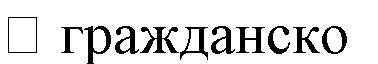 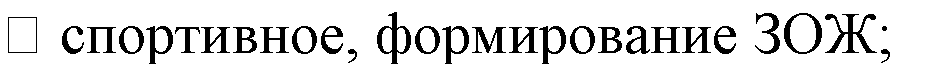 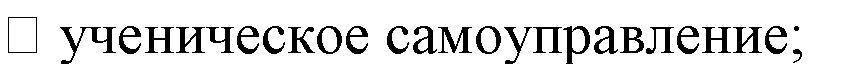 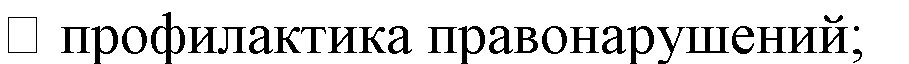 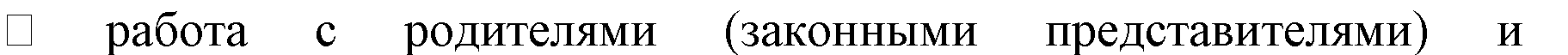 межведомственное взаимодействие.Воспитательную работу в гимназии ведут классные руководители в 31 классах (989 учащихся). В гимназии работают кружки архитектурно-художественной направленности (основы цветоведения, техническое моделирование, наглядная геометрия и др).Гражданско-патриотическое направлениеТрадиционно в школе проводятся мероприятия, посвящённые Дню памяти о событиях в Беслане, Дню Защитника Отечества, Дню вывода советских войск из Афганистана, Дню возвращения Крыма в Россию, Дню Победы.1 сентября в 31 классах классные руководители и учащиеся стали участниками Урока Победы, посвященного Году памяти и славы в ознаменование 80-летием со дня  освобождения Ростовской области от немецко-фашистских захватчиков.Цель Урока: создание условий для формирования гражданской идентичности, укрепления патриотизма и уважения к истории Отечества, личностного восприятия наследия Великой Отечественной войны через обращение к памяти о героических событиях 1941-1945 гг.3 сентября учащиеся 10-11 классов лицея приняли участие во Всероссийском историческом диктанте на тему событий Великой Отечественной войны - "Диктант Победы".17 октября в гимназии состоялись выборы президента школьного ученического самоуправления. Заявления подали два учащихся нашей гимназии — Дрокина Ангелина, ученица 10Б класса, и Ерошенко Таисия, ученица 11А класса. Был использован урна для бюллетеней. По подсчетам избирательной комиссии из 274 проголосовавших 27 бюллетеней было испорчено, за Ерошенко Таисию проголосовало 176 избирателей, а за Дрокину Ангелину было отдано 71 голосов. Также были учтены голоса детей, чей класс находился на карантине. Для них было организовано дистанционное голосование.3 декабря в нашей стране ежегодно отмечается День неизвестного солдата. Эта дата призвана увековечить память, воинскую доблесть и бессмертный подвиг советских и российских воинов, которые погибли в боевых действиях и чьи имена остались неизвестными. В нашей гимназии были проведены Всероссийские уроки Памяти "Имя твое неизвестно подвиг твой бессмертен".Киноуро́ки в шко́лах Росси́и — проект по созданию детских короткометражных художественных фильмов воспитательного назначения иметодических пособий к ним для проведения педагогами внеклассных занятий по духовно-нравственному и патриотическому воспитанию, распространению традиционных гражданских, культурных и семейных ценностей в школах России. Учащиеся 1-11 классов стали участниками проекта "Киноуроки в школах России". Были просмотрены и обсуждены следующие фильмы: 1-4 классы «Когда небо улыбается»,         5-8 классы«Честь имею», 9-11 классы «Александр» (февраль); 1-4 классы «Песня ветра», «Мой друг Дима Зорин» 5-8 классы «Великий», «Мой друг Дима Зорин» 9-11 классы «БВ», «Письма» (март); 9 апреля: 1-4 классы «Стеша», 5-8 классы «Пять дней», 9-11 классы «Если бы не я», 12 апреля: "Эра";29 апреля 1-4 кл   «Наследники Победы»   5-11 кл   «Лошадка для героя». В рамках проекта киноуроки в школах России учащиеся гимназии стали участниками  различных социальных практик.Спортивное, формирование ЗОЖГлавная цель спортивно-оздоровительной работы - всестороннее развитие подрастающего поколения, утверждение здорового образа жизни, создание условий для занятий любыми видами физической культуры и спорта, профилактики заболеваний, вредных привычек и правонарушений.В гимназии накоплен опыт проведения различных массовых физкультурно-оздоровительных мероприятий с учащимися.Спортивно-массовая работасистематизировалась внеурочная работа МО учителей ФЗК и ОБЖ (текущее планирование спортивно-массовых мероприятий и мероприятий по допризывной подготовке молодежи.участие команд гимназии в турнире по шахматам «Белая ладья»Оздоровительная, внеклассная и внеурочная работаотслеживается уровень заболеваемости учащихся по наиболее распространенным заболеваниям (заболевания опорно-двигательного аппарата и простудные заболевания), профилактика простудных заболеваний;мониторинг уровня физического развития учащихся с 1 по 11 классы;в 2022/23 году в МБОУ «Гимназия №35» продолжил работу спортивный клуб. улучшается материально-техническая спортивная база гимназии, открыт малый спортивный зал, приобретается спортивный инвентарь. работа над методическими разработками (темы самообразования учителей ФЗК), наглядной агитацией в ОУ;работа с текущей отчётной документацией спортивного клуба, методического объединения, кубковых турниров, соревнований.Спортивно-массовая и оздоровительная работа в рамках реализации  муниципальной программы по профилактикенаркомании, табакокурения и алкоголизмаБыли проведены соревнования в начальных классах и среди учащихся 7-8 классов «Мы – за здоровый образ жизни» с ограничением нахождения не более двух команд в спортивном зале, турниры по баскетболу и волейболу среди учащихся средних и старших классов.Успехи и достиженияУчащиеся лицея принимали участие в тестировании по нормативам Всероссийского физкультурно-спортивного комплекса «Готов к труду и обороне».Команда по футболу ШСК «Академия спорта» заняла  1 место в районных соревнованиях Всероссийского проекта «Футбол в школе»Команда ШСК «Академия спорта» заняла 3 место в соревнованиях по тэг-регби.Выявленные проблемы за прошедшийпериод времени и предложения по их устранению:Улучшить качество проведения внеурочных и спортивно – массовых, оздоровительных форм занятий с учащимися по профилактике правонарушений и развития наркомании в рамках программы по профилактике наркомании, табакокурения и алкоголизма среди учащихся и подрастающего поколения («Антинарко»).В гимназии в течении 1 полугодия систематически велась работа по профилактике детского дорожно-транспортного травматизма. Цель работы - воспитание культуры поведения на улице, в транспорте и обучение ПДД. Педагогический коллектив гимназии свою работу ведет в тесном контакте с работниками ГИБДД и родителями, постоянно совершенствуя формы и методы изучения детьми ПДД и их пропаганды, создавая при этом собственную педагогическую концепцию гуманистической воспитательной системы.В нашей гимназии регулярно проходят занятия ЮИД, некоторые из них на улице и на велосипедах. Такие уроки формируют мотивационно- поведенческую культуру ребенка в условиях общения с дорогой, знакомят участников с историей ПДД, развивают дорожную грамотность детей, совершенствуют навыки ориентирования на дороге, повышают ответственность детей за свое поведение. «Фигурное вождение велосипеда», «индивидуальное фигурное вождение велосипеда на площадке специально оборудованной препятствиями» - это лишь некоторые элементы, которыми ребята должны будут владеть. Ребятам познакомились с историей ПДД, дорожными знаками, сигналами светофора, различными видами транспорта, причинами ДТП, правилами движения на велосипеде по дороге, правилами поведения в общественном транспорте, умеют ориентироваться на дороге, и знакомились с нормативными актами, одним из которых является закон РФ о безопасности дорожного движения.В этом учебном году тренировочная эвакуация обучающихся и сотрудников гимназии была проведена в начале учебного года.3 сентября прошла плановая учебная эвакуация учеников. Эвакуация проводилась с целью совершенствования знаний и практических навыков учащихся и сотрудников школы, а также с целью проверки умений действовать в чрезвычайных ситуациях - угроза взрыва, терроризма и пожара. После выхода всех учащихся, педагогов и сотрудников, школа построилась на стадионе и провела перекличку классов. Анализ проведенного мероприятия показал, что все в целом усвоили необходимые знания и умения в экстремальных ситуациях. Были соблюдены все необходимые меры безопасности в установленные сроки.Классными руководителями проводятся классные часы «Действия школьников при пожаре», «Первичные средства пожаротушения и их применение» и другие с демонстрацией учебных видеофильмов.В этом учебном году работа была направлена на пропаганду ЗОЖ. Приоритетом системы является личность каждого воспитанника, ее защита и развитие.Ученическое самоуправлениеВ гимназии органом школьного ученического самоуправления является актив школьного ученического самоуправления и старостат. В его состав вошли старосты классных коллективов с 5 по 11 класс, выбранные на классных собраниях.Заседания проходили 1 раз в 2 недели. На заседаниях обсуждался план подготовки и проведения мероприятий, анализ общешкольных ключевых дел.По традиции актив ученического самоуправления и старостат организовывает и принимает активное участие в проведении общешкольных и мероприятий. Помогает в организации и проведении таких мероприятий, как: День знаний, День учителя, День Пожилого человека, День матери, Новогодние утренники.Активисты гимназии показали достаточно хорошую подготовку и организованность. Эта работа будет проводиться и дальше согласно Программе воспитательной работы. Учащиеся стали участниками мероприятий акции «Добрая суббота», проводимая РДШ. Профилактика правонарушенийВ гимназии ведется постоянный контроль успеваемости и посещаемости. Вовлечение подростка в воспитательные мероприятия класса и гимназии. Организация досуга и занятости ребенка.Работает Совет профилактики правонарушений, штаб воспитательной работы.Межведомственное взаимодействиеСистематически проводится профилактическая работа с обучающимися, состоящими на различных видах учета, осуществляется связь с родителями (законными представителями).Показателями результативности работы по профилактике правонарушений считаем:Уменьшение количества правонарушений, совершаемых учащимися школы во внеурочное время.Снижение количества необоснованных пропусков учащихся в результате качественной системы контроля посещаемости.Работа с родителями (законными представителями)Цель работы в данном направлении – установление тесного контакта с родителями, привлечение родителей к активному участию в организации образовательного процесса и управлении школой.В настоящее время в гимназии сложилась система мероприятий, направленных на сотрудничество с родителями: традиционные родительские собрания.Один раз в четверть проводятся классные родительские собрания.В гимназии с родителями несовершеннолетних проводится следующая работа: индивидуальные консультации, психолого-педагогическое просвещение и родительские собрания, знакомящие с психологическими особенностями возраста ребенка, методикой бесконфликтного общения, психологией семейных отношений.Практика показывает, что в работе с родителями были и есть трудности: не все родители понимают значимость совместной работы с педагогическим коллективом, некоторые сознательно уклоняются от воспитания детей, многие остаются сторонними наблюдателями.Выводы:Исходя из анализа воспитательной работы, необходимо отметить, что в целом поставленные задачи воспитательной работы на 1 полугодие 2022-2023 учебного года можно считать решенными, цель достигнута. Зам. директора по УВР МБОУ «Гимназия № 35»      	  А.Ю.Сиволапова